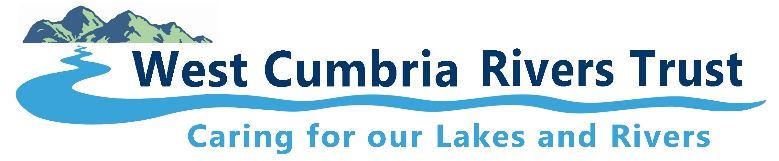 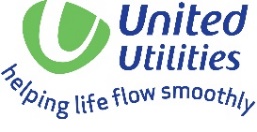 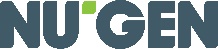 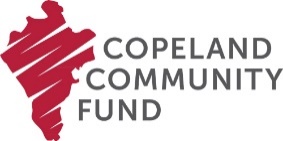 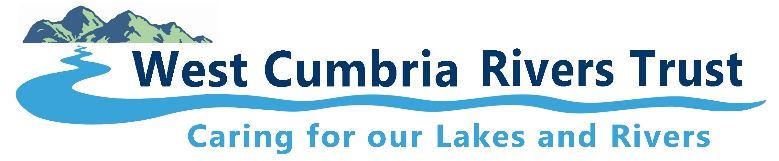 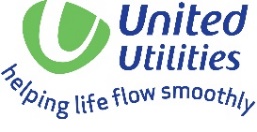 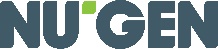 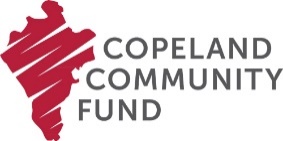 WCRT KS2 Wild Rivers ProgrammeOutcomes for West Cumbria Rivers TrustTo increase knowledge of rivers and lakesTo increase knowledge of the work of WCRT and partnersTo increase appreciation of rivers and lakesTo increase appreciation of the work of WCRT and partnersTo increase action to improve rivers and lakesNational Curriculum linksKS2 GeographyFocusHow land-use affects riversUsing symbols and a keyObserve and present the human and physical features in the local area using sketch mapsUse OS mapsBriefly covered or revisedDescribe and understand key aspects of rivers Use the 8 points of a compassUse 6 figure grid referencesKS2 ScienceFocusUse keysExplore examples of human impact on the environmentIdentify and group animals (vertebrates and invertebrates)Briefly covered or revisedConstruct and interpret food chains (identifying producers, predators and prey)Insect life-cyclesIdentify how animals and plants are adapted to their environmentReport on findings from enquiriesRecognise that environments can change and that this can sometimes pose dangers to living thingsObserve and compare movement of animalsKS2 Art (depending on option chosen)Improve art and design techniques using a range of materialsLearn about a great artist (Andy Goldsworthy)KS2 Literacy (depending on option chosen)Read aloud their own writing(from KS1: nouns and adjectives)AimsReview some river wordsLearn about some special freshwater wildlifeInvestigate how rivers are affected by the land around them; what’s good and bad for riversThink about how you might help riversProgramme SummarySuggested pre-visit self-led activitiesAn introduction to key rivers terms and definitions A study of the water cycle delivered as part of a water efficiency workshop sponsored by United UtilitiesAn independent research activity on why rivers are importantClassroom session Rivers on MapsCumbria’s special freshwater wildlifeGood and bad for rivers in photos Soil experimentRivers in RoleplayRiver PledgesOutdoor sessionPhoto treasure huntRound robin of three activitiesStream dipWalk-over survey		Either:Outdoor art River poetrySuggested post-visit self-led activitiesWrite a report to summarise the findings of the soil experimentsMake a keyStudy the life-cycle of a mayfly and compare it to a frog or butterflyMake food chains from the wildlife we saw or discussed Share the learning through a display, assembly, peer teaching session or videoSession planResources and equipmentINDOORSINDOORSINDOORSTimeTimingActivity8.2040 minsSet up time95 minsName badges9.0515 minsIntro PowerPoint to coverWCRTThe plan for the dayWhat do you already know?Local beckLocal riverWhere we are going9.2020 minsRivers on Maps to coverUsing OS mapsRevised not taught:Key river terms (confluence, meander, tributary, source mouth)Compass directions 6 figure grid ref 9.4010 minsIntro river wildlife PowerPointGo through how to use a key as a class9.5020 minsIn small groups Pupils to use a key to identify some freshwater invertebratesDone as a “who am I?” activityGiven an information sheet on each of their animals (to include adaptations, food chain info, locomotion, and photos)Extension:Pupils to make food chains using their animals using info sheets10.1010 minsAs a classGroups share cool facts about their animals10.2010 minsAs classgood and bad for rivers 1: PowerPoint with Q and APick out effect of:Soil washing into riversPollution10.3020 minsBREAK10.505 minsReview using whiteboardsName something good for riversName something bad for riversA special animal that lives near or in rivers10.5520 minsAs classIntro soil experimentQuestions, equipment, and do first experiment guided11.1530 minsIn small groupsPupils do soil experiment to demonstrate effect of vegetation and compaction on water quality and how quickly water gets into the river11.4510 minsTidy up11.555 minsSpare time1260 minsLUNCH15 minsSpare time1.055 minsReview using whiteboardsWhat did you learn from the soil experiments?1.1020 minsAs class (with discussion in pairs and answering on whiteboards)Good and bad for rivers 2: quiz on slow the flowPick out effect of:Importance of slow the flow1.3015 minsDiscussion on soil exp class results1.4510 minSmall groupsGood and bad for rivers 3: sorting photos1.5525 minsRivers in Roleplay2.2020 minsStorytime2.4010 minsIn pairsJust a minuteA and BA’s talk for 1 minute about what they have done todayB’s write down 3 key points on white boardSwitch overB’s talk for 1 minute about what they have learnedA’s write down 3 key points on whiteboardsShare as a class2.5010 minsRiver Pledges3.0015 minsSpare time or Extension (Review aims)Write or draw Postit notes and stick next to aimReview as classOUTDOORSOUTDOORSOUTDOORSOUTDOORSTimeTimingActivityActivity1010 minsIntro activities as a classH and SIntro activities as a classH and S10.1030 minsPhoto treasure huntSplit into three groups, each led by a different adult and based in a slightly different placePhoto treasure huntSplit into three groups, each led by a different adult and based in a slightly different place10.4045 minsActivity 1Science activity: River dipGeog activity:     Walk-over survey11.2545 minsActivity 2Science activity: River dipGeog activity:     Walk-over survey12.1045 minsLunch and run aroundLunch and run around12.555 minsQuick reminder H and SQuick reminder H and S1.4045 minsActivity 3 Art: natural art or Literacy: river poetryActivity 3 Art: natural art or Literacy: river poetry1.5010 minsSpare timeSpare time210 minsSummaryIf dry:Simplified #sheet (learned, best bit, new skill, share)If wet:Mini whiteboard? Verbal? Dictaphone?What have you learned and enjoyed? what have you tried for the first time? what are you going to share?SummaryIf dry:Simplified #sheet (learned, best bit, new skill, share)If wet:Mini whiteboard? Verbal? Dictaphone?What have you learned and enjoyed? what have you tried for the first time? what are you going to share?2.1010 minsPrepare for journey back to schoolPrepare for journey back to school2.2040 minsJourney back to schoolJourney back to school3Arrive at schoolArrive at schoolINDOORSINDOORSINDOORSResourceEquipmentIntro PowerPointStaff name badgePhotocopy of questions for mapsWhite stickers for pupils’ namesIntro to wildlife PowerPointLaptopKeysMemory stick with Powerpoints FactfilesSmall postit notesHeadbands and pegsOS MapsPictures of animals on small cardsMini whiteboards and pensGood and bad rivers powerpointBig whiteboard pensGood and bad rivers photos A5Soil experiment stuffBottle fields x 20SoilSoil cups x 6“grass” x 15Rainmaker lid x 6Small bottles x 6Plastic jug x 6Measuring cylinder x 6Stopwatch x 6River pots x20Wash bottle x6Sponge x6Cleaning cloths Tablecloths x 6Grey trays x 12Trowel Good and bad rivers promptsSoil experiment stuffBottle fields x 20SoilSoil cups x 6“grass” x 15Rainmaker lid x 6Small bottles x 6Plastic jug x 6Measuring cylinder x 6Stopwatch x 6River pots x20Wash bottle x6Sponge x6Cleaning cloths Tablecloths x 6Grey trays x 12Trowel Soil experiment instructionsSoil experiment stuffBottle fields x 20SoilSoil cups x 6“grass” x 15Rainmaker lid x 6Small bottles x 6Plastic jug x 6Measuring cylinder x 6Stopwatch x 6River pots x20Wash bottle x6Sponge x6Cleaning cloths Tablecloths x 6Grey trays x 12Trowel Roleplay scenarios and infoSoil experiment stuffBottle fields x 20SoilSoil cups x 6“grass” x 15Rainmaker lid x 6Small bottles x 6Plastic jug x 6Measuring cylinder x 6Stopwatch x 6River pots x20Wash bottle x6Sponge x6Cleaning cloths Tablecloths x 6Grey trays x 12Trowel River Pledge sheetsSoil experiment stuffBottle fields x 20SoilSoil cups x 6“grass” x 15Rainmaker lid x 6Small bottles x 6Plastic jug x 6Measuring cylinder x 6Stopwatch x 6River pots x20Wash bottle x6Sponge x6Cleaning cloths Tablecloths x 6Grey trays x 12Trowel Print out of lesson planSoil experiment stuffBottle fields x 20SoilSoil cups x 6“grass” x 15Rainmaker lid x 6Small bottles x 6Plastic jug x 6Measuring cylinder x 6Stopwatch x 6River pots x20Wash bottle x6Sponge x6Cleaning cloths Tablecloths x 6Grey trays x 12Trowel Booking formDictaphone?Soil exp. PowerPointBig Postit notes?Toy fishFreshwater pearl mussel shellOUTDOORSOUTDOORSOUTDOORSOUTDOORSResourceEquipmentBasic # feedback sheetsStaff name badgePrint out of lesson planMini whiteboards and pensRiver dip recording sheetSafety rucksack plus whistleWalkover survey instrs to teacherGeneral id guidesWalkover survey instr to childrenSit mats/blanketsWalkover survey blank mapWellies and waterproofsWalkover survey keyChalk board and chalkWalkover survey eg sketchmapDuck whistlesOutdoor art instruc to teachersDictaphone?Poem instructions to teacherPencils class setRisk assessmentRiver dipping equipmentNetsTraysSpoonsId guide fish and invertsWater sample potWater testing kitClipboard PencilTablet?Microscopes?Big bug potsSmall bug potsMagnifiersGlovesBooking formRiver dipping equipmentNetsTraysSpoonsId guide fish and invertsWater sample potWater testing kitClipboard PencilTablet?Microscopes?Big bug potsSmall bug potsMagnifiersGlovesPhoto treasure hunt listRiver dipping equipmentNetsTraysSpoonsId guide fish and invertsWater sample potWater testing kitClipboard PencilTablet?Microscopes?Big bug potsSmall bug potsMagnifiersGlovesRiver dipping equipmentNetsTraysSpoonsId guide fish and invertsWater sample potWater testing kitClipboard PencilTablet?Microscopes?Big bug potsSmall bug potsMagnifiersGlovesRiver dipping equipmentNetsTraysSpoonsId guide fish and invertsWater sample potWater testing kitClipboard PencilTablet?Microscopes?Big bug potsSmall bug potsMagnifiersGlovesRiver dipping equipmentNetsTraysSpoonsId guide fish and invertsWater sample potWater testing kitClipboard PencilTablet?Microscopes?Big bug potsSmall bug potsMagnifiersGlovesRiver dipping equipmentNetsTraysSpoonsId guide fish and invertsWater sample potWater testing kitClipboard PencilTablet?Microscopes?Big bug potsSmall bug potsMagnifiersGlovesRiver dipping equipmentNetsTraysSpoonsId guide fish and invertsWater sample potWater testing kitClipboard PencilTablet?Microscopes?Big bug potsSmall bug potsMagnifiersGlovesRiver dipping equipmentNetsTraysSpoonsId guide fish and invertsWater sample potWater testing kitClipboard PencilTablet?Microscopes?Big bug potsSmall bug potsMagnifiersGlovesRiver dipping equipmentNetsTraysSpoonsId guide fish and invertsWater sample potWater testing kitClipboard PencilTablet?Microscopes?Big bug potsSmall bug potsMagnifiersGlovesRiver dipping equipmentNetsTraysSpoonsId guide fish and invertsWater sample potWater testing kitClipboard PencilTablet?Microscopes?Big bug potsSmall bug potsMagnifiersGlovesRiver dipping equipmentNetsTraysSpoonsId guide fish and invertsWater sample potWater testing kitClipboard PencilTablet?Microscopes?Big bug potsSmall bug potsMagnifiersGlovesWalkover surveyOS mapTablet with OS map installed?Clipboards x10PencilsBinocularsPhoto treasure huntCamerasPencilClipboard x 3River poetryCamera with video and soundClipboards x 5Pencils